Předmět: Pozvánka na seminář k PZVážená paní, vážený pane,dovolte mi, abych Vás pozvala na informační seminář k přijímacím zkouškám v roce 2013/14.Seminář je určen koordinátorům PZ (kteří budou mít přijímací zkoušky ve škole na starosti) a administrátorům (kteří budou pracovat s aplikací Přijímačky, případně se software k rozpoznávání odpovědí uchazečů - TestsChecker).Na seminář se přihlaste v aplikaci Přijímačky. Přihlašovací údaje do aplikace Vám byly odeslány ve zvláštním e-mailu.Postup přihlášení k semináři:v profilu školy v části „6. Přihlášky na semináře a školení“ klikněte na „Spravovat semináře“vyberte, kterého semináře se chcete zúčastnitdo políčka „Rezervovat“ napište počet účastníků semináře za celou školu  klikněte na „Objednat“Adresa místa konání se Vám zobrazí, pokud najedete myší na řádek s daným seminářem.Ideální je zúčastnit se toho semináře, ve kterém kraji se nachází Vaše škola.Obsah semináře:organizace PZ Scioaplikace Přijímačky – v letošním roce hodně změnzpracování záznamových archů pomocí TestsCheckerÚčast na semináři je zdarma. Seminář bude probíhat cca 2 hodiny. Účast na semináři je velmi nutná pro školy, které s PZ Scio dosud nemají zkušenost.     Školy, které PZ Scio již absolvovaly v minulých letech a nemají zájem se semináře zúčastnit, mohou seminář nahradit účastí na videokonferenci. Na seminářích budou rozdávány pokyny k přijímacím zkouškám. Školám, které se semináře nezúčastní, budou pokyny poslány poštou. Návody k aplikaci Přijímačky i k software TestsChecker  budou dostupné v aplikaci.Na základě přihlášky Vám e-mailem přijde potvrzení rezervace.Těším se na Vaši účast a přeji Vám pěkný den.Helena Nováková | Projekty pro školy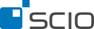 www.scio.cz, s.r.o.Pobřežní 34, 186 00  Praha 8tel.: 234 705 521e-mail: hnovakova@scio.czFB: www.facebook.com/scio.czTwitter: www.twitter.com/scio.cz